§6002.  Record of birthThe following provisions apply to a student's first enrollment.  [PL 1981, c. 693, §§ 5, 8 (NEW).]1.  Duty of students.  Students who enroll for the first time in a public school shall provide their teachers with official records of birth within 60 days of enrollment.[PL 1981, c. 693, §§ 5, 8 (NEW).]2.  Duty of parent or guardian.  The following provisions apply to the duties of a parent or guardian.A.  A parent or guardian of a student who enrolls shall provide that student with an official record of birth.  [PL 1981, c. 693, §§ 5, 8 (NEW).]B.  A parent who refuses or unreasonably neglects to comply with paragraph A shall be fined not more than $5.  [PL 1981, c. 693, §§ 5, 8 (NEW).][PL 1981, c. 693, §§ 5, 8 (NEW).]3.  Duties of teachers, superintendents and other public officials.  The following are duties of teachers, superintendents and other public officials.A.  A teacher shall inform the superintendent of the school administrative unit of the name of any student who has not complied with subsection 1.  [PL 1981, c. 693, §§ 5, 8 (NEW).]B.  A superintendent shall inform the State Registrar of Vital Statistics of the name of a student who has not complied with subsection 1 and the name and address of the parent of that student.  [PL 1981, c. 693, §§ 5, 8 (NEW).]C.  The State Registrar of Vital Statistics shall file a complaint with the nearest District Court whenever the registrar believes that a parent has not complied with subsection 2.  [PL 1981, c. 693, §§ 5, 8 (NEW).]D.  The State Registrar of Vital Statistics shall provide file copies of any relevant records in the registrar's possession on the request of a parent of a student.  [PL 1981, c. 693, §§ 5, 8 (NEW).][PL 1981, c. 693, §§ 5, 8 (NEW).]SECTION HISTORYPL 1981, c. 693, §§5,8 (NEW). The State of Maine claims a copyright in its codified statutes. If you intend to republish this material, we require that you include the following disclaimer in your publication:All copyrights and other rights to statutory text are reserved by the State of Maine. The text included in this publication reflects changes made through the First Regular and First Special Session of the 131st Maine Legislature and is current through November 1, 2023
                    . The text is subject to change without notice. It is a version that has not been officially certified by the Secretary of State. Refer to the Maine Revised Statutes Annotated and supplements for certified text.
                The Office of the Revisor of Statutes also requests that you send us one copy of any statutory publication you may produce. Our goal is not to restrict publishing activity, but to keep track of who is publishing what, to identify any needless duplication and to preserve the State's copyright rights.PLEASE NOTE: The Revisor's Office cannot perform research for or provide legal advice or interpretation of Maine law to the public. If you need legal assistance, please contact a qualified attorney.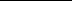 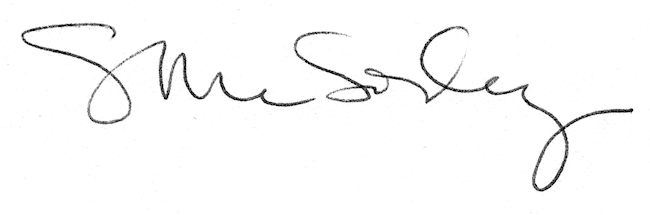 